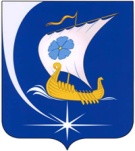 Совет Пучежского муниципального районаТретьего созыва           Р Е Ш Е Н И Еот 23.12.2019						№ 308     г.Пучеж        Ивановская областьО внесении изменений в решение Совета Пучежского муниципального района от 25.03.2019 №255 «О структуре администрации Пучежского муниципального района»В соответствии с Федеральным законом Российской Федерации от 06.10.2003 № 131-ФЗ «Об общих принципах организации местного самоуправления в Российской Федерации» (в действующей редакции), Уставом Пучежского муниципального района Совет Пучежского муниципального района                                                решил:             1. Приложение к   решению Совета Пучежского муниципального района от 25.03.2019 №255 «О структуре администрации Пучежского муниципального района» изложить в новой редакции (прилагается).               2.  Настоящее решение вступает в силу с 1 января 2020 года.Председатель Совета Пучежского муниципального района                                    В.Н. Филатова                             Глава Пучежского муниципального района 	                    И.Н. Шипков                                                                                                                                                                                                                                      Приложение к решению Совета                                                                                                                                                                                                                                                                  Пучежского муниципального района                                                                                                                                                                                                                                                                     от 23.12.2019   № 308СТРУКТУРА АДМИНИСТРАЦИИ ПУЧЕЖСКОГО МУНИЦИПАЛЬНОГО РАЙОНА